от 28 сентября 2018 г. № 4-12/78                с. Усть-Цильма Республики Коми В соответствии со статьей 31 Федерального закона от 06.10.2003         № 131-ФЗ «Об общих принципах организации местного самоуправления в Российской Федерации», Законом Республики Коми от 03.03.2017 № 15-РЗ «О порядке назначения и проведения опроса граждан на территориях муниципальных образований в Республике Коми» и статьей 19 Устава муниципального образования муниципального района «Усть-Цилемский»Совет сельского поселения «Усть-Цильма» решил:1. Утвердить Порядок назначения и проведения опроса граждан на территории сельского поселения «Усть-Цильма» согласно приложению.2. Решение вступает в силу со дня опубликования.Глава сельского поселения «Усть-Цильма» - председатель Совета поселения                                                    Е.И. ВокуеваУтвержденрешением Совета сельского поселения «Усть-Цильма»от 28 сентября 2018г. № 4-12/78(приложение)Порядок назначения и проведения опроса граждан на территории сельского поселения «Усть-Цильма»Настоящий порядок устанавливает в соответствии со статьей 31 Федерального закона от 06.10.2003 № 131-ФЗ «Об общих принципах организации местного самоуправления в Российской Федерации», Законом Республики Коми от 03.03.2017 № 15-РЗ «О порядке назначения и проведения опроса граждан на территориях муниципальных образований в Республике Коми» и статьей 19 Устава муниципального образования сельского поселения «Усть-Цильма» порядок назначения и проведения опроса граждан на территории сельского поселения «Усть-Цильма» (далее – сельское поселение «Усть-Цильма»).1. Общие положения1.1. Опрос граждан (далее – опрос, опрос граждан) - форма реализации прав граждан на участие в осуществлении местного самоуправления. Опрос проводится для выявления мнения населения и его учета при принятии решений Советом сельского поселения «Усть-Цильма», главой сельского поселения «Усть-Цильма», а также органами государственной власти Республики Коми.1.2. В опросе участвуют жители сельского поселения «Усть-Цильма», обладающие избирательным правом.1.3. Подготовка, проведение и установление результатов опроса осуществляется открыто и гласно, а также с соблюдением требований Федерального закона от 27.07.2006 № 152-ФЗ «О персональных данных».1.4. Результаты опроса носят рекомендательный характер.2. Территория и виды опроса граждан.Вопросы, выносимые на опрос граждан2.1. В зависимости от вопроса, предлагаемого для проведения опроса, опрос может проводиться на всей территории сельского поселения «Усть-Цильма» или ее части.2.2. На опрос могут выноситься вопросы местного значения, вопросы изменения целевого назначения земель сельского поселения «Усть-Цильма» для объектов регионального и межрегионального значения, определенные Федеральным законом от 06.10.2003 № 131-ФЗ «Об общих принципах организации местного самоуправления в Российской Федерации», законодательством Республики Коми и Уставом муниципального образования сельского поселения «Усть-Цильма».2.3. Вопросы, выносимые на опрос, должны быть сформулированы четко и ясно, не допускается возможность их различного толкования.2.4. Опрос может проводиться путем поименного голосования по опросным листам, путем открытого голосования на собраниях граждан, в трудовых коллективах в течение одного или нескольких дней.2.5. Опрос по опросным листам проводится в пунктах проведения опроса или (и) по месту жительства участников опроса путем поквартирного (подомового) обхода.3. Назначение опроса граждан 3.1. Опрос назначается по инициативе:1) Совета сельского поселения «Усть-Цильма» (далее - Совет) или главы сельского поселения «Усть-Цильма»» (далее - глава) - по вопросам местного значения;2) органов государственной власти Республики Коми - для учета мнения граждан при принятии решений об изменении целевого назначения земель сельского поселения «Усть-Цильма»для объектов регионального и межрегионального значения.3.2. Инициаторы опроса, за исключением Совета, направляют в Совет предложение о проведении опроса, в котором указываются: цель опроса; формулировка вопроса (вопросов), предлагаемого (предлагаемых) при проведении опроса; территория опроса; предполагаемая дата проведения опроса.3.3. Решение о назначении опроса либо об отказе в его назначении принимается Советом на ближайшем заседании после даты поступления предложения о проведении опроса.3.4. Инициатор проведения опроса вправе отозвать свое предложение о проведении опроса до рассмотрения данного вопроса Советом.3.5. В решении Совета о назначении опроса устанавливается:1) дата и сроки проведения опроса;2) формулировка вопроса (вопросов), предлагаемого (предлагаемых) при проведении опроса;3) методика проведения опроса, в которой определяются способы проведения опроса (коллективное обсуждение, поквартирный (подомовой) обход, анкетирование, пункты опроса); круг лиц, уполномоченных проводить опрос, и их обязанности; порядок выдачи и возврата опросных листов; порядок определения результатов опроса; место и срок хранения материалов опроса (протокол о результатах опроса, опросные листы);4) форма опросного листа;5) минимальная численность жителей сельского поселения «Усть-Цильма», участвующих в опросе.3.6. Решение о назначении опроса подлежит обязательному опубликованию в районной газете «Красная Печора» и размещению на официальном сайте администрации муниципального района «Усть-Цилемский» в информационно-телекоммуникационной сети «Интернет» (далее - официальный сайт) в течение 10 дней со дня его принятия.Опрос назначается Советом не позднее чем через 30 дней  после принятия акта о назначении опроса. Опрос проводится не ранее десяти дней и не позднее двадцати дней со дня официального опубликования (обнародования) решения о проведении опроса в порядке, предусмотренном Уставом муниципального образования сельского поселения «Усть-Цильма».3.7. Совет принимает решение об отказе в назначении опроса в случае:- если инициатива о проведении опроса исходит не от органов (должностных лиц), указанных в пункте 3.1 настоящего Порядка;- в предложении о проведении опроса не указаны: цель опроса; формулировка вопроса (вопросов), предлагаемого (предлагаемых) при проведении опроса; территория опроса; предполагаемая дата проведения опроса.3.8. Инициаторы проведения опроса вправе повторно обратиться в Совет с предложением о проведении опроса после устранения причин, послуживших основаниями для отказа в назначении опроса.3.9. В случае если после принятия решения Совета о назначении опроса, инициаторы проведения опроса отзывают предложение о проведении опроса, то данный отзыв рассматривается Советом на внеочередном заседании Совета в порядке, установленном Регламентом Совета. При этом отзыв предложения о проведении опроса должен содержать мотивированное обоснование с указанием причин отзыва.По итогам рассмотрения отзыва предложения о проведении опроса Советом принимается решение об отмене даты проведения опроса, либо об отклонении отзыва предложения о проведении опроса.3.10. Решение об отмене даты проведения опроса подлежит обязательному опубликованию и размещению в семидневный срок со дня его принятия в районной газете «Красная Печора» и на официальном сайте.4. Порядок проведения опроса граждан4.1. Опрос проводится путем заполнения опросного листа в сроки и время, определенные в решении Совета о назначении опроса.4.2. Каждый гражданин участвует в опросе непосредственно и обладает одним голосом.4.3. Участие в опросе является свободным и добровольным. Никто не может быть принужден к выражению своего мнения либо отказу от него.4.4. Для проведения опроса Советом формируется комиссия по проведению опроса.4.4.1. В состав комиссии по проведению опроса включаются представители Совета, администрации муниципального района «Усть-Цилемский», иных органов и организаций, представителей общественности, органов государственной власти Республики Коми (при проведении опроса граждан по инициативе органов государственной власти Республики Коми).4.4.2. На первом заседании комиссия избирает из своего состава председателя, заместителя председателя и секретаря комиссии. Работу комиссии организует председатель комиссии.В случае отсутствия председателя комиссии, его полномочия исполняет заместитель председателя комиссии.4.4.3. Численный состав комиссии устанавливается Советом в зависимости от территории проведения опроса и методики его проведения, но не может быть менее 3 человек.4.4.4. Комиссия по проведению опроса создается после принятия Советом решения о назначении опроса.Полномочия комиссии по проведению опроса прекращаются со дня, следующего за днем опубликования установленных результатов опроса.4.4.5. Комиссия по проведению опроса:1) обеспечивает изготовление опросных листов;2) осуществляет на территории проведения опроса контроль за соблюдением права на участие в опросе граждан сельского поселения «Усть-Цильма»;3) осуществляет меры по обеспечению при проведении опроса, соблюдения единого порядка определения результатов опроса;4) осуществляет меры по организации подготовки и проведения опроса;5) организует оповещение граждан о вопросе (вопросах), предлагаемом (предлагаемых) для проведения опроса, месте, дате (сроках), виде проведения опроса;6) организует и обеспечивает проведение опроса в соответствии с настоящим Порядком;7) рассматривает жалобы (заявления) граждан по порядку подготовки и проведения опроса и принимает по указанным жалобам (заявлениям) мотивированные решения;8) устанавливает результаты опроса, которые отражаются в протоколе заседании комиссии;9) взаимодействует с органами местного самоуправления, органами государственной власти, общественными объединениями, политическими партиями и представителями средств массовой информации.Организационно-техническое обеспечение деятельности комиссии осуществляет администрация муниципального района «Усть-Цилемский» (при проведении опроса, назначенного по инициативе Совета, главы), либо органы государственной власти Республики Коми (при проведении опроса, назначенного по инициативе органов государственной власти Республики Коми).4.5. Проведение опроса по опросным листам.4.5.1. Опрос проводится посредством заполнения опросного листа по типовой форме согласно приложению к настоящему Порядку. Опросный лист для заполнения участникам опроса выдается членами комиссии по проведению опроса.Опросный лист должен содержать точно воспроизведенную формулировку вынесенного на опрос граждан вопроса (вопросов) и варианты волеизъявления граждан: «за» или «против», указание на инициатора проведения опроса; а также сведения о фамилии, имени, отчестве, годе (дате) рождения, данные о регистрации по месту жительства или по месту пребывания (на основании  предъявляемого документа, удостоверяющего личность, или иного документа, удостоверяющего регистрацию по месту жительства или по месту пребывания) участника опроса, подпись и дату заполнения опросного листа.4.5.2. При вынесении на опрос граждан нескольких вопросов они включаются в один опросный лист, последовательно нумеруются и отделяются друг от друга горизонтальными линиями.4.5.3. По результатам опроса граждан по опросным листам комиссия по проведению опроса в течение 2 рабочих дней оформляет протокол в двух экземплярах, который подписывается всеми членами комиссии по проведению опроса.4.5.4. В протоколе указываются следующие данные:1) дата составления протокола и номер экземпляра;2) инициатор проведения опроса;3) дата (сроки) проведения опроса;4) территория проведения опроса (в случае если опрос проводился на части территории - наименование и границы части территории);5) формулировка вопроса (вопросов), предложенного (предложенных) при проведении опроса;6) минимальная численность жителей, участвующих в опросе;7) число граждан, принявших участие в опросе;8) количество голосов, поданных за позицию «за»;9) количество голосов, поданных за позицию «против»;10) результаты опроса.4.5.5. Вопрос считается одобренным, если за него проголосовало более половины граждан, принявших участие в опросе.4.6. Проведение опроса на собрании граждан.4.6.1. Граждане, обладающие избирательным правом, принимавшие участие в собрании, подлежат регистрации с указанием фамилии, имени, отчества, года (даты) рождения, данных о регистрации по месту жительства или по месту пребывания (на основании предъявляемого документа, удостоверяющего личность, или иного документа, удостоверяющего регистрацию по месту жительства или по месту пребывания).На собрании граждан избирается председательствующий и секретарь собрания. Председательствующий озвучивает присутствующим на собрании гражданам формулировку вынесенного на опрос граждан вопроса (вопросов).Голосование проводится: «за» и «против».По результатам открытого голосования на собрании граждан секретарем собрания в течение 2 рабочих дней оформляется протокол собрания, который подписывается председательствующим и секретарем собрания, в двух экземплярах.4.6.2. В протоколе указываются следующие данные:1) дату составления протокола и номер экземпляра;2) инициатор проведения опроса;3) дата (сроки) проведения опроса граждан;4) территория проведения опроса граждан (в случае если опрос проводился на части территории, то наименование и границы части территории);5) формулировка вопроса (вопросов), предложенного (предложенных) при проведении опроса;6) минимальная численность жителей, участвующих в опросе;7) число граждан, принявших участие в опросе;8) количество голосов, поданных за позицию «за»;9) количество голосов, поданных за позицию «против»;10) количество опросных листов, признанных недействительными;11) результаты опроса.4.6.3. Результат определяется большинством голосов граждан, присутствующих на собрании.4.6.4. Протокол собрания граждан передается в комиссию по проведению опроса граждан в течение 3 рабочих дней со дня проведения собрания.5. Подведение итогов и установлениерезультатов опроса граждан5.1. Подведение итогов опроса по опросным листам осуществляется комиссией путем обработки полученных данных, содержащихся в опросных листах, по результатам которой составляется протокол.5.2. Подведение итогов опроса по результатам проведенного собрания осуществляется комиссией путем обработки протокола собрания граждан и составляется протокол.5.3. Если опрос граждан проводился по нескольким вопросам, то подсчет голосов и составление протокола по каждому вопросу производится отдельно.5.4. Протокол подписывается всеми членами комиссии по проведению опроса граждан и в течение 7 дней со дня окончания опроса направляется комиссией инициатору проведения опроса и в Совет. К протоколу, направляемому в Совет, прикладываются сшитые и пронумерованные опросные листы.5.5. Член комиссии, не согласный с протоколом в целом или в части, вправе изложить в письменной форме особое мнение, которое прилагается к протоколу.5.6. Опрос граждан признается несостоявшимся в случае, если число граждан, принявших участие в опросе, оказалось меньше минимального числа граждан, установленного в решении Совета о назначении опроса граждан.5.7. Недействительными признаются подписи граждан:1) не обладающих избирательным правом;2) без указания паспортных и других требуемых настоящим Порядком данных;3) если невозможно установить мнение участника опроса.5.8. Недействительными признаются опросные листы неустановленного образца, а также листы, по которым невозможно установить мнение участников опроса.5.9. Копия протокола может быть предоставлена средствам массовой информации, общественным объединениям, органам территориального общественного самоуправления по решению Совета.5.10. Опрос граждан считается состоявшимся, если в нем приняло участие установленное минимальное число граждан, которые должны участвовать в данном опросе.6. Результаты опроса граждан6.1. Результаты опроса граждан подлежат официальному опубликованию Советом в районной газете «Красная Печора» и на официальном сайте не позднее десяти дней со дня окончания проведения опроса.6.2. Результаты опроса граждан носят рекомендательный характер.6.3. По итогам проведения опроса принимается соответствующее решение органа местного самоуправления либо органа государственной власти Республики Коми.6.4. Результаты опроса граждан учитываются при принятии решения Советом (органами государственной власти Республики Коми). В случаях, установленных законодательством Республики Коми, решение Совета и другие необходимые документы, касающиеся опроса граждан, предоставляются в органы государственной власти Республики Коми для окончательного принятия решения органами государственной власти Республики Коми.6.5. В случае принятия решения, не поддержанного результатами опроса, Совет (органы государственной власти Республики Коми) обязан в течение десяти дней после принятия соответствующего решения довести до сведения населения через средства массовой информации причины принятия решения, не поддержанного участниками опроса.7. Финансовое обеспечение проведения опроса гражданФинансирование мероприятий, связанных с подготовкой и проведением опроса граждан, осуществляется:1) за счет средств бюджета сельского поселения «Усть-Цильма» - при проведении опроса граждан, назначенного решением Совета по инициативе Совета, главы сельского поселения «Усть-Цильма»;2) за счет средств республиканского бюджета Республики Коми - при проведении опроса граждан, назначенного по инициативе органов государственной власти Республики Коми.8. Хранение документов опроса гражданПротоколы опроса граждан и опросные листы передаются Советом на хранение в администрацию муниципального района «Усть-Цилемский».Срок хранения указанных материалов определяется Советом сельского поселения «Усть-Цильма», но не может быть менее одного года со дня официального опубликования результатов опроса.________________________Приложениек порядку назначения и проведенияопроса граждан на территориисельского поселения«Усть-Цильма»Опросный листдля поименного опроса граждан__________________________________________________инициатор проведения опроса__________________________________________________наименование населенного пункта__________________________________________________место, адрес проведения опроса__________________________________________________дата проведения опросаЛист № ___    Член комиссии по проведению    опроса граждан              ___________ _____________ _________________                                 (подпись)    (Ф.И.О.)    (дата заполнения                                                           опросного листа)Советмуниципального образованиясельского поселения«Усть-Цильма»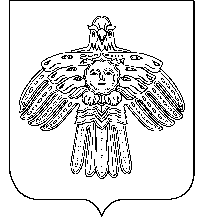 «Усть-Цильма»сикт овмöдчöминса муниципальнöй юкöнсаСöветРЕШЕНИЕП О М Ш У Ӧ М РЕШЕНИЕП О М Ш У Ӧ М РЕШЕНИЕП О М Ш У Ӧ М Об утверждении порядка назначения и проведения опроса граждан на территории сельского поселения «Усть-Цильма» N п/пФ.И.О. участ-ника опросаГод (дата) рождения (в возрасте 18 лет - число и месяц рождения)Данные о регист-рации по месту жительства или по месту пребывания (на основании предъявляемого документа, удос-товеряющего лич-ность, или иного документа, удос-товеряющего ре-гистрацию по мес-ту жительства или по месту пребы-вания)ДДатаППод-письТекст вопросаТекст вопросаN п/пФ.И.О. участ-ника опросаГод (дата) рождения (в возрасте 18 лет - число и месяц рождения)Данные о регист-рации по месту жительства или по месту пребывания (на основании предъявляемого документа, удос-товеряющего лич-ность, или иного документа, удос-товеряющего ре-гистрацию по мес-ту жительства или по месту пребы-вания)ДДатаППод-письЗа (ста-вится лю-бой знак)Против (ставится любой знак)1